NOMINATION FORM GOVERNMENT AGENCY EMPLOYER RECOGNITION AWARD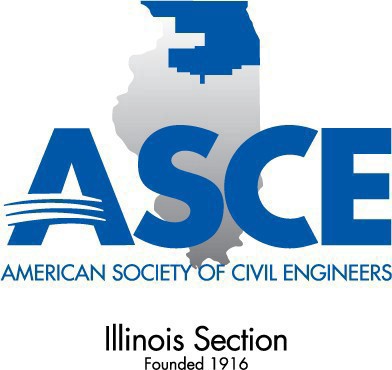 As a means of fostering government agency participation in Society activities, the ASCE Illinois Section has established an award to recognize those public sector employers with offices located within the Illinois Section geographical region who encourage their engineers who work in the boundaries of the Illinois Section to actively participate in ASCE.  Special recognition will go to those government agencies who exhibit exemplary support as evidenced by:Providing a model for involvement through agency-wide participation in local, regional, and national ASCE activities.Allowing engineers time off to attend ASCE meetings and seminars.Supporting and encouraging technical and professional growth.Encouraging engineers to prepare	articles for publication in ASCE professional and technical journals.No government agency can receive the award in consecutive years.  The award will be based on support for the Illinois Section ASCE members.Submittal Requirements:A completed nomination form (this form).A nomination letter, no more than 400 words, describing any specific activities or policies which demonstrate your agency’s (limited to offices located within the Illinois Section) support for involvement in ASCE. (Please attach a list of the ASCE members in your local agency office. Indicate those members who are active on an ASCE Section Board, Committee, Regional Council, or National Committees.)Please mail one (1) original and e-mail a PDF of the award application no later than JULY 17, 2020 to:Sarah HarbaughISASCE35W749 Bluff DriveSt. Charles, IL 60175
Phone: 630-443-8145
Email: illinoissection@isasce.orgGOVERNMENT AGENCY EMPLOYER RECOGNITION AWARDNOMINATION FORMAgency Nominated:  ____________________________________________________Local Office Location:  __________________________________________________Contact Person:  _______________________________________________________Phone:  ______________________________  e-mail: _________________________Please submit information for the following:For those engineers who work within the Illinois Section boundaries and who are ASCE members, please submit information for the following:NOMINATED BY: ____________________________________________________ Employer:                                                                                                                      Contact Person:                                                                                                            Title:                                                                                                                             Mailing Address:                                                                                                          Phone:    	                       Office	FaxEmail:   		 Signature  	 Date  	 Nomination Letter- maximum 400 w ords addressing the following:Any specific activities or policies which demonstrate your organization’s (limited to offices located within the Illinois Section) support for involvement in the ASCE.Attach a list of ASCE members in your local agency office. Indicate those members who are active on an ASCE Section Board, Committee, Regional Council, or National Committees.Number of agency employees work within the Illinois Section boundariesNumber of civil engineersNumber of ASCE membersPercentage of dues paid by the agencyAgency pays ASCE technical/professional journals subscriptionsAgency allows time for members to attend ASCE activitiesNumber of technical/professional seminars (one day or longer), on average, each agency’s engineers attend annuallyNumber of technical/professional articles published by agency’s engineers with the last two years